PROJECT MANAGEMENT CHANGE LOG – EXAMPLE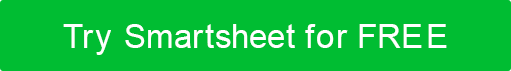 PROJECT MANAGEMENT CHANGE LOG TEMPLATEPROJECT NAMEPROJECT MANAGERLAST UPDATED00/00/0000CHANGE NO.CHANGE TYPEOWNER NAMECHANGE DESCRIPTIONACTIONIMPACTSTATUSPRIORITY1ComplianceAndrew SmithImplement security patches to meet latest regulatory requirements.Apply necessary security updates and conduct compliance audit.Resources OpenHigh2UIAmy Lewis Remove less-used feature to simplify UI.Disable and remove feature from application.Resources In ProgressLow3Data Edgar PoeIntegrate third-party analytics tool to enhance data insights.Reach out to third parties. Negotiate cost. Configure and test integration with analytics API.Scope and Budget In Progress MediumCHANGE NO.DATE OF REQUESTEXPECTED RESOLUTIONDATE 
BEGUNESCALATION REQUIREDDATE RESOLVEDCOMMENTS111/02/20XX6 weeks11/05/20XXYes211/05/20XX2 weeks 11/06/20XXNo311/30/20XX6 months 12/06/20XXNoWe’re waiting to hear back from third parties. PROJECT NAMEPROJECT MANAGERLAST UPDATEDCHANGE NO.CHANGE TYPEOWNER NAMECHANGE DESCRIPTIONACTIONIMPACTSTATUSPRIORITYCHANGE NO.DATE OF REQUESTEXPECTED RESOLUTIONDATE 
BEGUNESCALATION REQUIREDDATE RESOLVEDCOMMENTSDISCLAIMERAny articles, templates, or information provided by Smartsheet on the website are for reference only. While we strive to keep the information up to date and correct, we make no representations or warranties of any kind, express or implied, about the completeness, accuracy, reliability, suitability, or availability with respect to the website or the information, articles, templates, or related graphics contained on the website. Any reliance you place on such information is therefore strictly at your own risk.